Příklad MS Dynamics NAV – Úvod do ovládání systému Vytvořil			:	Jaromír Skorkovský, KPH-ESF-MU Česká republikyDatum			:	18.2.2019Důvod			:	školení, interní materiálDatabáze 		:	MS Dynamics NAV 2016Určeno	pro		.	studenty všech kurzů (MHP_RIOP,BPH_PIS1_PIS2 Další možnost		:	Domácí studium (domácí PC, v knihovnách a na galeriích fakulty PWP prezentace	:	K datu 13.2.2019 zatím PWP není vytvořen  Základní obrazovka systému MS Dynamics  a její členění 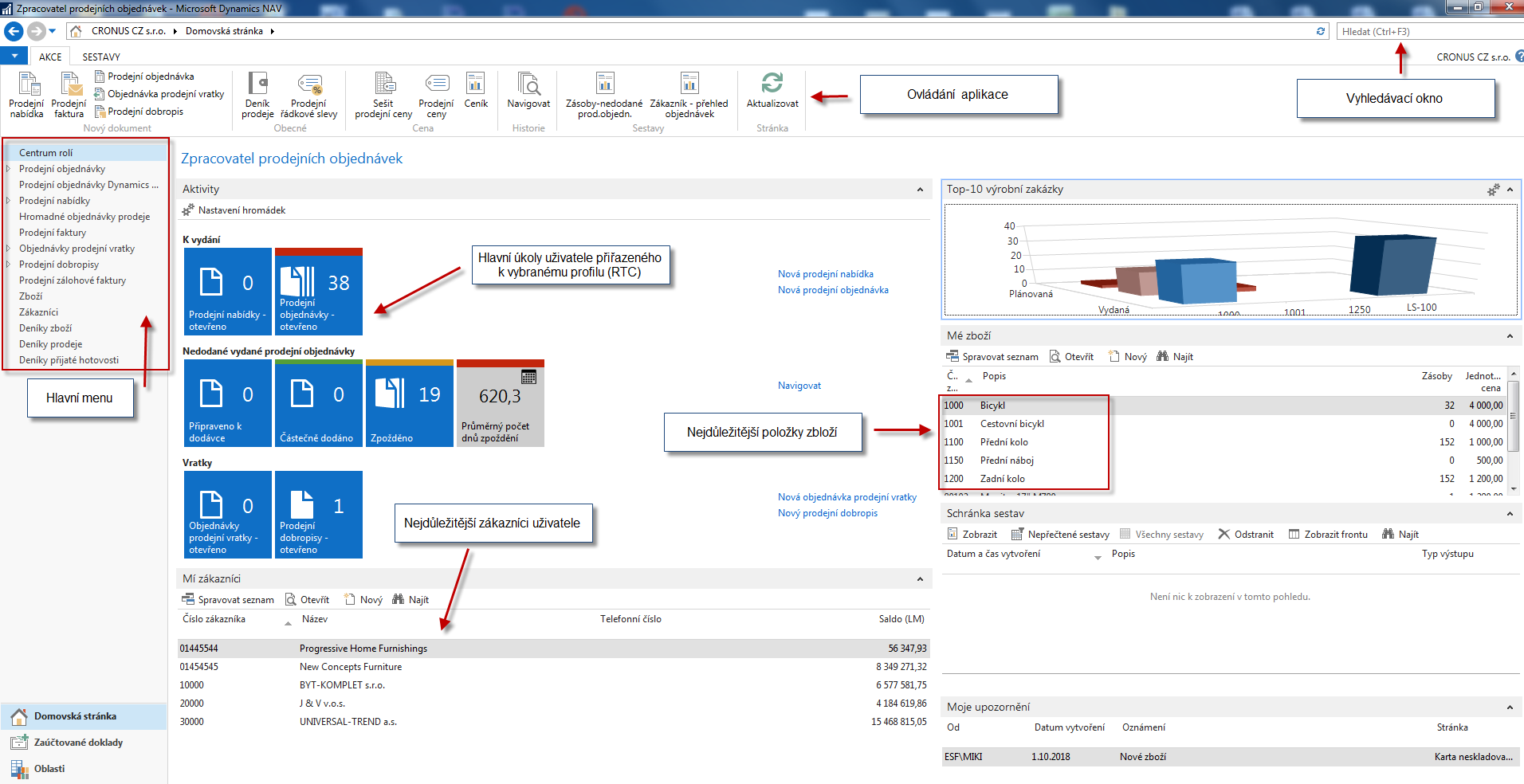 S pomocí systému MS Dynamics NAV 2016 (dále jen NAV) je možné řídit procesy podniku (nákup, prodej, skladování, výrobu, řízení servisu a projektů apod.). Všechny vytvářené transakce (v NAV terminologii položky) tvoří datový fundus pro vytváření reportů a přehledových obrazovek, kde tato informace slouží k tomu, aby uživatel zjistil stav řízených procesů.  V NAV jsou datové věty uschovávány v tabulkách. Datová věta se skládá z polí různého typu (text, čísla, alfanumerické znaky, data a apod.) S pomocí vyhledávacího okna najděte seznam všech zákazníků Z horního ovládacího menu (v terminologii NAV se toto menu nazývá pás karet-ribbon) vyberte ikonu Upravit a zobrazíte kartu vybraného zákazníka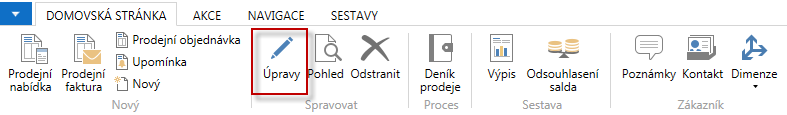 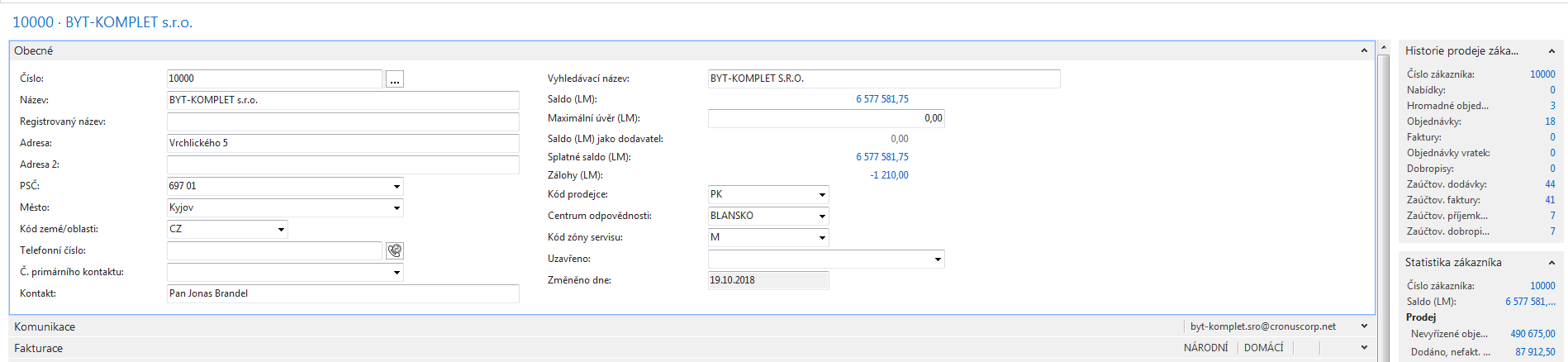 Tato karta obsahuje přibližně stovku polí. Aby bylo možné všechna důležitá pole zobrazit je karta (jako ostatně všechny obdobné karty v NAV) rozdělena na záložky (komunikace, fakturace, dodávka apod.) . Na kartě zákazníka jsou např. pole, které okamžitě uživatele informují kolik nám zákazník dluží, jaká je jeho limitní kredit, jak se o něm bude účtovat,  jaké má nastavené platební podmínky, v jaké měně s ním obchodujeme atd. Podrobnější popis pracovní plochy při vyhledávání zákazníka (platí i pro ostatní objekty jako je dodavatel, zboží atd.) 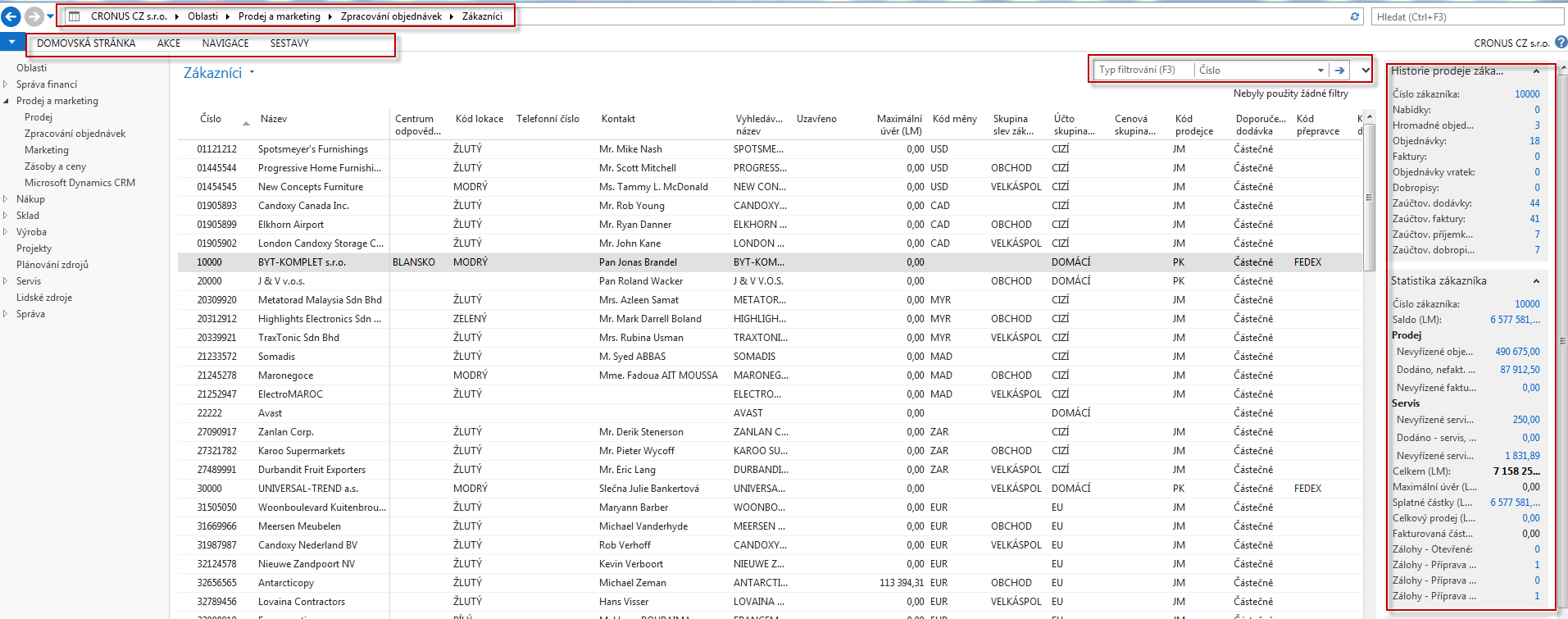 1-pás adres, 2-pás karet s ikonami na ovládání aplikace, 3-filtrační pole, 4-informační pole o vybrané datové větě Obdobným způsobem je možné dohledat karty dodavatelů a zboží. V levém horním rohu úvodní obrazovky je tlačítko odkud je možné měnit pracovní datum společnost a využívat jeden z možných přístupů k nápovědě. 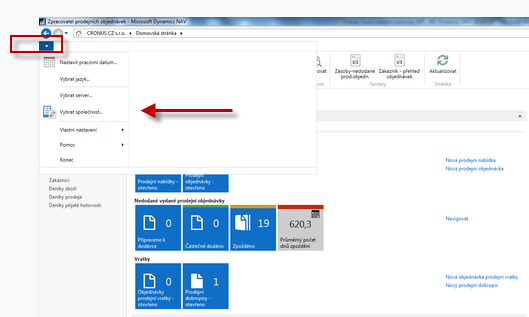 Datum se v NAV zadává tak, že se zadá ddmmrr bez zadávání. teček. Takže pokud  zadáme 230119, pak dostaneme automaticky 23.01.2019. Délka období od nějakého data se zadává s pomocí jednoduché syntaxe  (1 den= 1D, 1 týden = 1T  atd.). Takže pokud je např. faktura vydaná k 23.1.2019 a platební podmínky bude 14D, pak očekáváme platbu od zákazníka dne 6.2.2019.      Zde vidíte okno, ve kterém se nastavuje  pracovní datum. 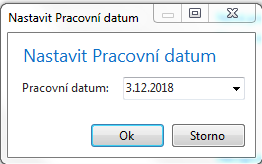         Dále je možné s nastavit pracovní prostředí  systému s pomocí této obrazovky:  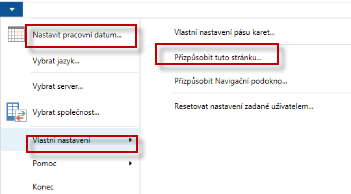 Dostaneme  tuto  obrazovku, kde vlevo jsou nevyužité nabídky segmentů hlavní pracovní plochy a vpravo to co je ve Vaší aplikaci zobrazeno. Předpokládejme, že funkci tlačítek již není potřeba komentovat!  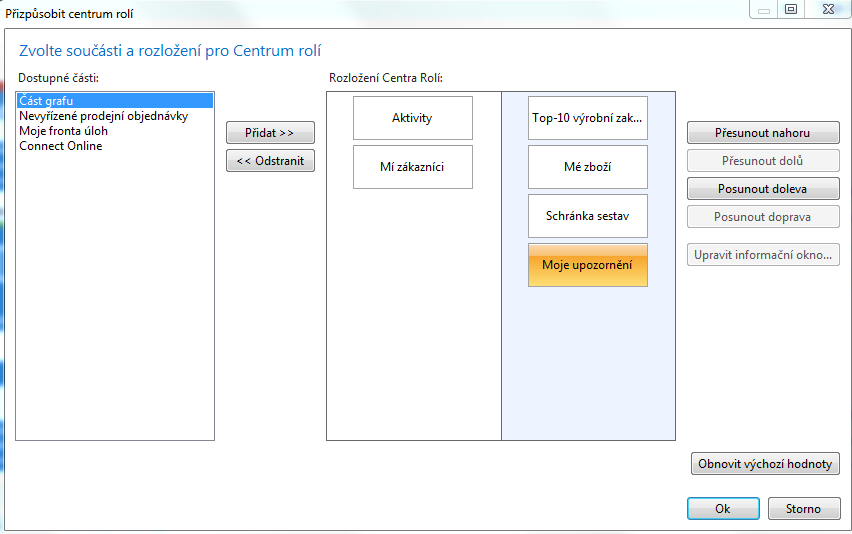 V horní části menu jsou dvě důležitá tlačítka, která umožňují přepínání mezi stránkami (např. umožní se vrátit na stránku, kde jste byli před stránkou (pracovní plochou), na které se aktuálně nacházíte . Pokus použijete malé tlačítko vedle těchto dvou tlačítek (tkzv. Drop-down), pak vidíte celou historici vašich pohybů na stánkách systému.    Drop -down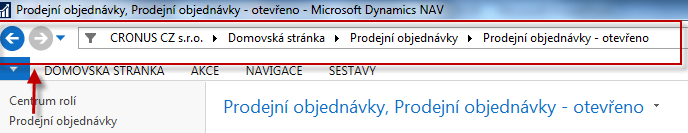 V systémech ERP, tedy i v MS Dynamics NAV 2016 jsou tabulky mezi sebou „svázány“.  Jde o relační vtahy mezi  kdy z jedná tabulky se dostanete do jiné tabulky, kde se nachází informaci, kterou potřebujete pro svá rozhodování nebo pro nastavení funkčního horizontu vybrané tabulky. Otevřeme si tabulku Zákazník s pomocí menu  (ze seznamu s pomocí ikony Úpravy->karta zákazníka)  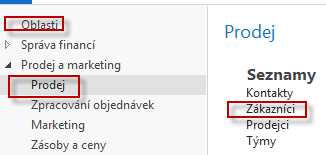 Takto se dá zobrazit pricvp relací mezu tabulkymi (Zákazník-země nebo zákazník- měny) 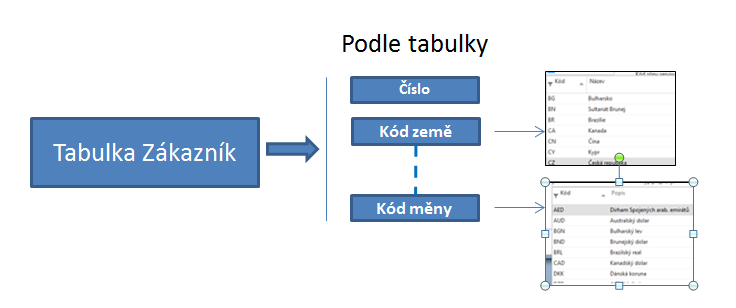 Karta zákazníka a vybraná pole na záložce Obecné. Pole Kód měny je na záložce Zahraniční obchod. 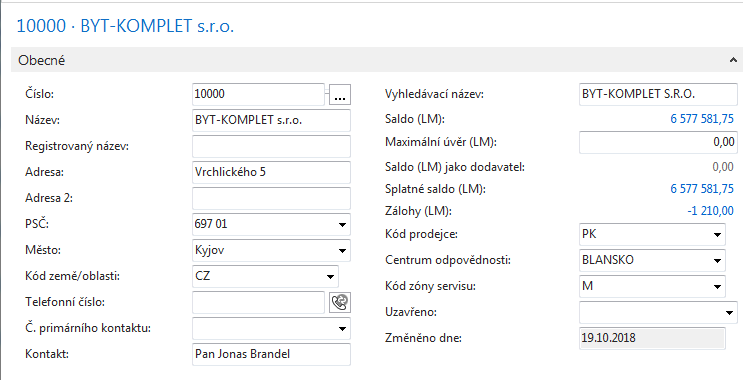 Další velkou technologickou předností systému NAV je existence tkzv. vypočítávaných polí (Floating  Field), kde data, která se v těchto polích nachází (zobrazují)  nejsou standardně uložena na paměťovém mediu (např. na disku), ale  jsou vypočítávány z jiných polí. Příkladem  může být Saldo( LM)  v tabulce Zákazníka, kde  částka  6577582 Kč  reprezentuje zatím nezaplacené (platbou nevyrovnané ) vydané faktury. Při „rozkliknutí“ částky Salda dostaneme seznam položek, reprezentujících zaúčtované faktury, kde součet  uvedených  (zaškrtnutých částek) představuje konečné Saldo. Pozor – úspora místa má za následek, že na následujícím obrázku nejsou uvedeny všechny otevřené (nezaplacené) faktury, takž pokud byste chtěli spočítat součet vyznačených částek, pak tato částka bude o něco menší). Položky zákazníka (buď s pomocí myši nebo pomocí kombinace kláves Ctrl-F7 z karty zákazníka)    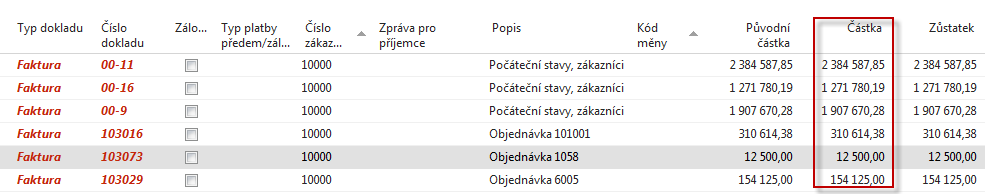 Karta vybraného zboží  a ukázka relace  mezi kartou zboží a nastavením jedno  z polí, které řídí jeho metodu oceňování vání  (FIFO, Pevná cena, Průměrná cena,..) .  Na vybrané kartě je vidět např. okamžité množství tohoto zboží na skladě.  V našem případě je t o 130 ks Židle Berlín 1936-S.  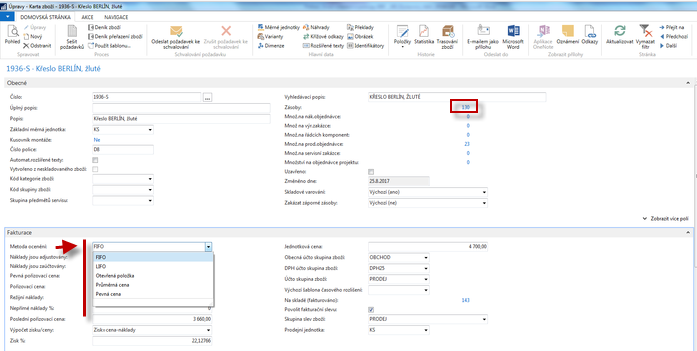 NAV vytváří dokumenty, které se následně účtují. Prodejní objednávka->faktura a dodací list, nákupní objednávka->faktura a příjemka  atd.  Samozřejmě se díky nastavení systému na pozadí účtují i tak zvané věcné položky, tedy částky v hlavní knize (112,343|321, 311|602,342,…).Každý zaúčtovaný dokument se spojen a tedy reprezentován  položkou (transakcí). Úvodem představíme položku zákazníka, které ke kterým se odstaneme  s pomocí kombinace kláves Ctrl-F7 nebo s pomocí ikony Položky  zobrazené na pásu karet. 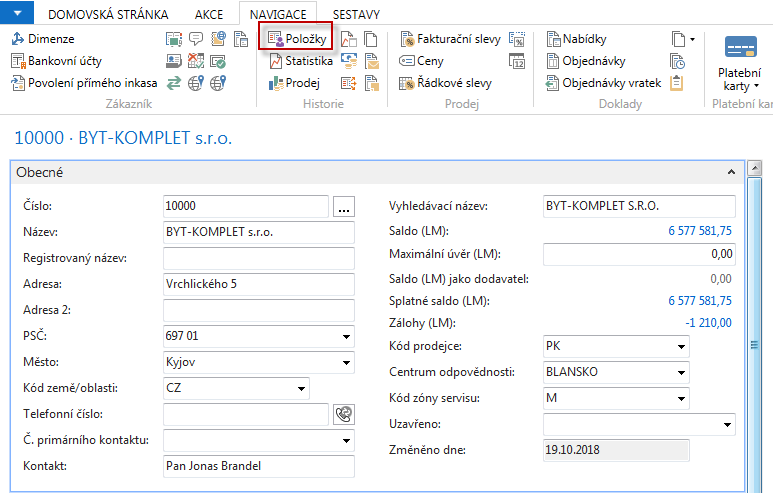 Položky zákazníka (s nastaveným filtrem na velikost částky< 3000)    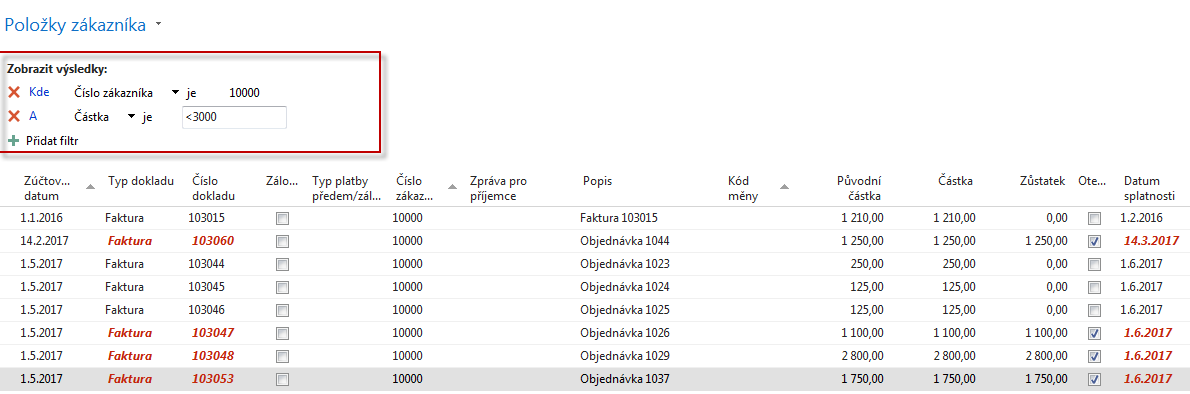 Systém se historicky jmenoval NAVISION , což je odvozeno od slova NAVIGARE, tedy NAVIGOVAT.  Nyní si ukážeme,  jak z datové věty typu položky zákazníka je uživatel schopen okamžitě zobrazit všechny dokumenty, které byly příčinou vzniku této položky respektive, které jsou součásti. Postavíte se kurzorem na vybranou položku zákazníka  a s pomocí  ikony  Navigovat  (viz obrázek níže) 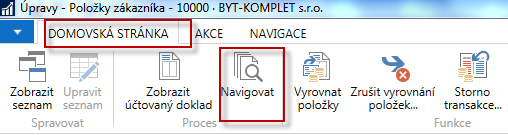 	zobrazíme následující okno 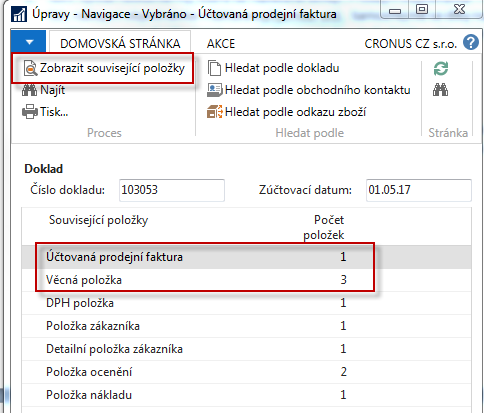 a odtud s pomocí ikony Zobrazit související položky zobrazíme jak doklad sestávající s hlavičky a řádků (v našem případě jednoho řádku) tak i zaúčtované částky  hlavní knize. 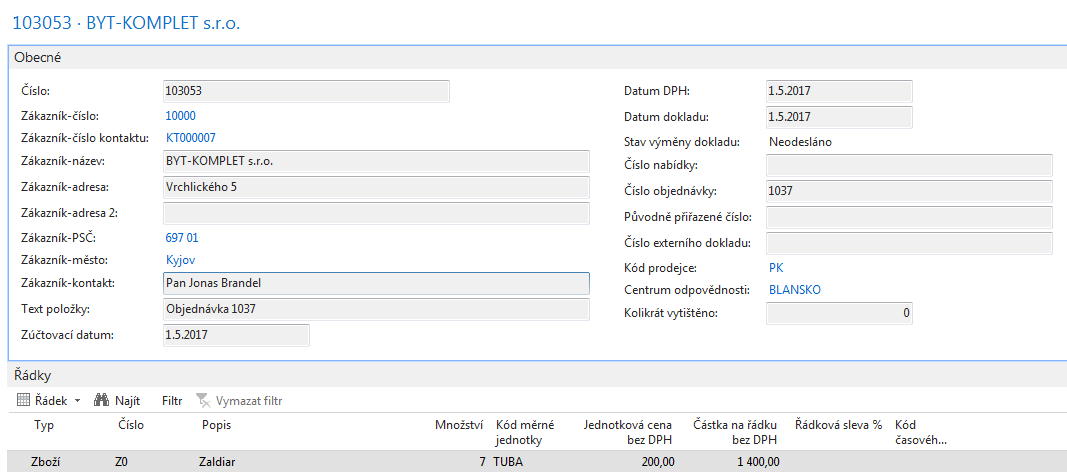 Po zobrazení zaúčtovaného dokladu v elektronické podobě se vrátíte do okna Navigace s pomocí klávesy ESC. A zobrazíte částky zaúčtované na účtech. Pokud bude kdykoliv později v našich příkladech vidět pouze jedna částka pak znaménko mínus specifikuje, že částka byla zaúčtovaná  na stranu  Dal a kladná částka na stranu MD.     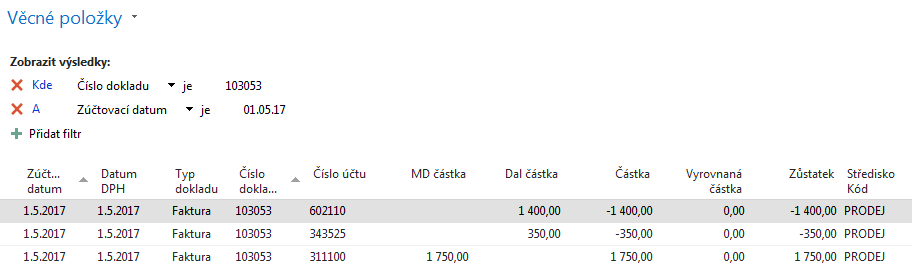 V popis pracovní plochy byla uvedena oblast číslo 3-Filtarční pole. Filtrace umožňuje rychle dohledávat informace, které potřebujeme. Můžeme filtrovat  na hodnot  v jednom poli nebo také na hodnoty ve více polích. Kritéria filtrace najdete v nápovědě (vit ukázka níže) 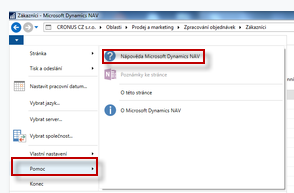 a ve vyhledávacím poli nápovědy zadáte  Nastavení filtrů. V této sekci pan najdete i odkaz na kritéria filtrace. Nicméně v našem  následujícím příkladu  uvedeme jednoduchou filtraci  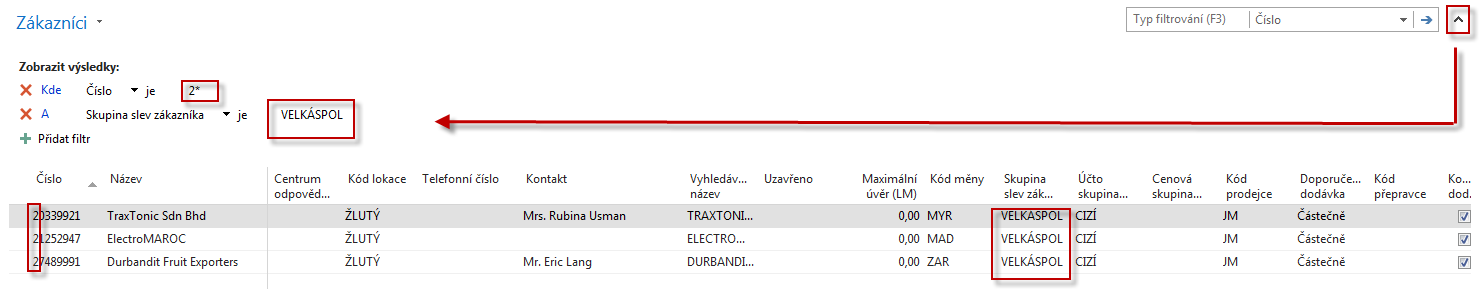 Další variantou je použití tlačítka a výběr na hodnotu, kterou použijeme jako kritérium. Postavte se kurzorem na zákazníka 10000 a s pomocí kombinace Ctrl-F7 zobrazte jeho položky (viz níže). Nastavte kritérium na Částku >1000000 a pomocí pravého tlačítko nastavte filtr na tuto hodnou , kde se nacházíte. V našem případě je to číslo dokladu 00-16. Výsledek je v druhém zobrazeném okně.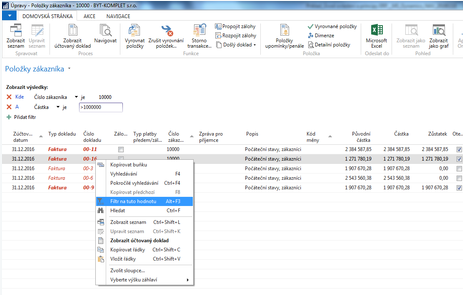 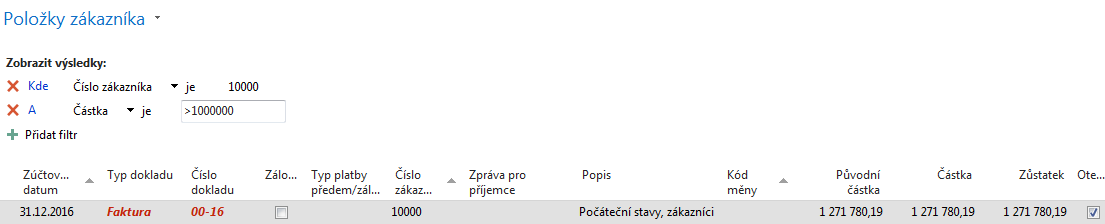 Zaúčtováním (registrací) dokladů jako je prodejní  nebo nákupní objednávka,  výrobní zakázka , dobropis, objednávka transferu  nebo vratka vznikají transakce (v NAV terminologii položky), ke kterým se ze zdrojových  tabulek, jako je zákazník dodavatel, zboří nebo účet hlavní knihy dostanete (zobrazíte je) s pomocí ikon v pásu karet nebo daleko jednodušeji a rychleji s pomocí kombinace kláves Ctrl-F7. Tyto položky jsou z pohledu řízení operací cenným zdrojem údajů a po jejich zpracování s pomocí objektů jako je report (zpráva), příslušné okno nebo výstup exitující analýzy dostaneme informací o stavu toho kterého procesu.   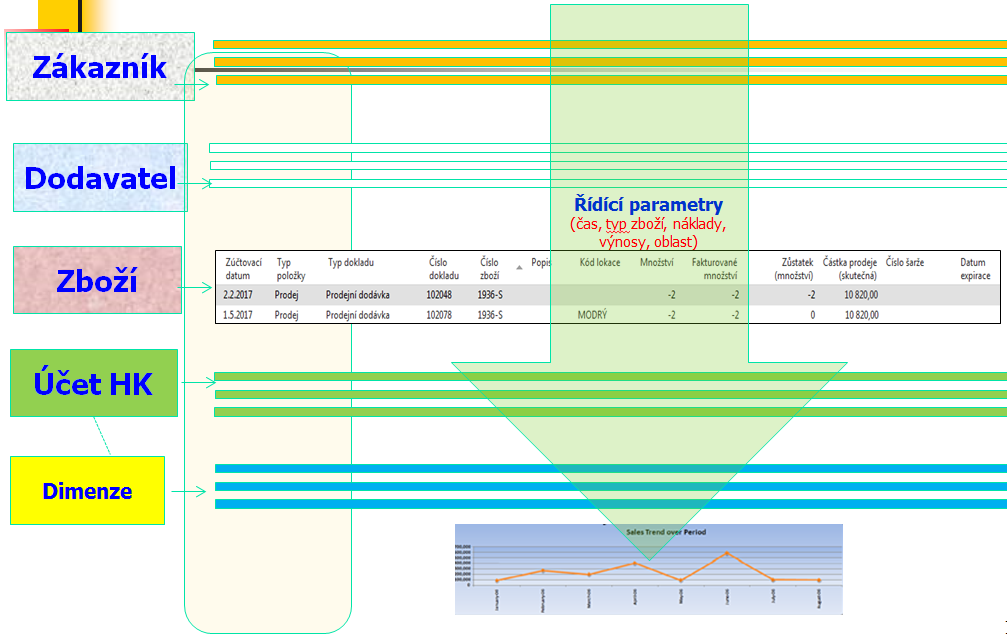 Jedna z možností jak zobrazit položky je vyhledat ikonu Položky. 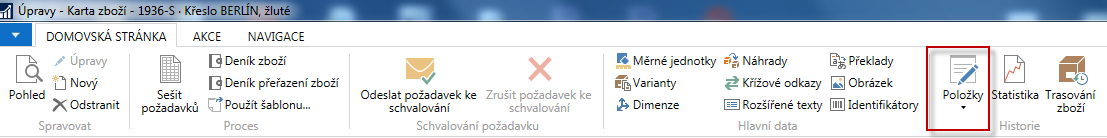 Nyní si spustíme jeden z několika  stovek reportů . Obdobným způsobem se dají spouštět po zadání filtračních kritérií i další reporty v dalších oblastech NAV (nákup, finance apod.) 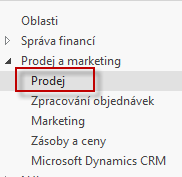 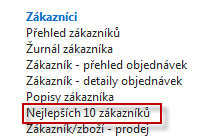 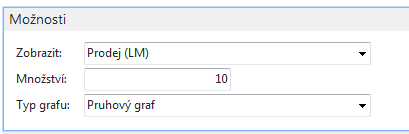 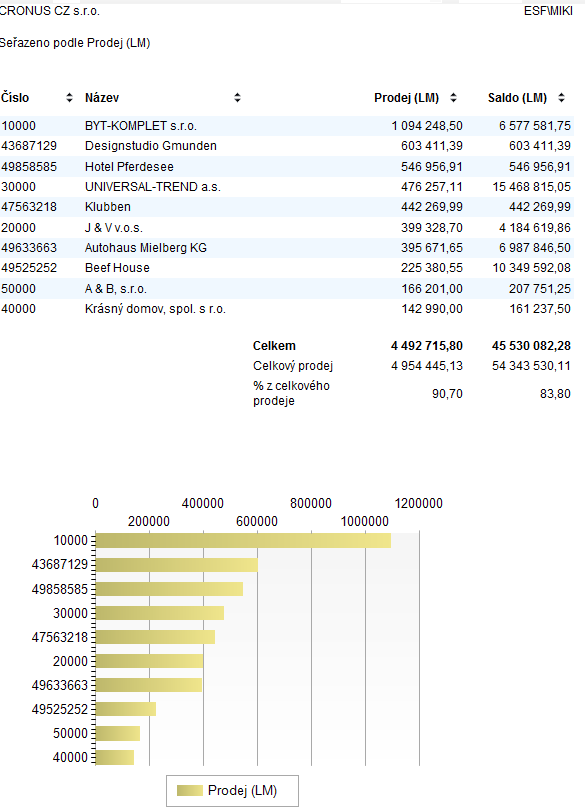 